                                                                      Директору ТОВ “Е-Тендер”                                                                     що є оператором електронного                                                                      майданчика E-Tender                                                                     Діхтярю В.В. ЗАЯВА  потенційного покупця, що він не підпадає під обмеження, передбачені ст. 8 Закону України “Про приватизацію державного і комунального майна”   Цією  заявою я, як потенційний покупець  Тройно Олександра Геннадіївна (ПІБ), дію на підставі паспорту серія СК 846922, виданий Обухівським РВГУ МВС України в Київській області (паспортні дані), ідентифікаційний код № 2990009149, підтверджую, що не підпадаю під обмеження, передбачені ст. 8 Закону України “Про приватизацію державного і комунального майна”. Заява подається для участі в аукціоні з малої приватизації, який оголошено до продажу на електронному аукціоні №UA-PS -2022-10-21-000004-3__Тройно  О.Г.___             _______________               __02.11.2022р.__                  (ПІБ)                                                            (підпис)                                               (дата)      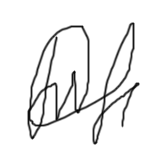 